COON VALLEY LUTHERAN CHURCH“We are a family of God, striving to enrich the lives of all through the love of Christ.”PRELUDE	                                                  			    Mary Schultz     ~ GATHERING ~ The Holy Spirit calls us together as the people of God. WELCOME and ANNOUNCEMENTSINVOCATION, CONFESSION and FORGIVENESSIn the name of the Father, and of the +Son, and of the Holy Spirit. Amen.God of glory,you sent Jesus among us as the light of the world,to reveal your love for all people.We confess that our sin and pride hide the brightness of your light.We turn away from the poor;we ignore cries for justice;we do not strive for peace.Forgive us, God.  In your mercy, cleanse us of our sin,and baptize us once again with your Spirit,so that, as forgiven and renewed people,we may reflect the love and life of Jesus Christinto our world.Our God is a God of grace and mercy and love.  As a called and Ordained ministry of the Church and by Christ’s authority, I declare to you the entire forgiveness of all your sins.  Since we have been raised with Christ,let us seek the things that are above,where Christ is, seated at the right hand of God.Thanks be to God.  Amen.HYMN of PRAISE ELW#647 Glorious Things of You Are Spoken GREETING and PRAYER of the DAYThe grace of our Lord Jesus Christ, the love of God, and the communion of the Holy Spirit be with you all.  And also with you.Benevolent God, you are the source and guide of our lives.  Teach us to love what is worth loving, to reject what is offensive to you, and to treasure what is precious in your sight, through Jesus Christ, our Savior and Lord.  Amen.  ~ WORD ~God speaks to us in scripture reading, preaching, and songFIRST READING: Colossians 3:1-11PSALM 49:1-12 (read responsively)GOSPEL READING: Luke 12:13-21The Word of the Lord.  Thanks be to God.  SERMON	HYMN of the DAY SOLO 		  Be Thou My Vision	          	   Mary Schultz~ RESPONSE TO THE WORD ~The Holy Spirit calls us as a community to say what we believe, reach out to each other and offer gifts and prayers for God’s purposes.THE APOSTLES’ CREEDI believe in God, the Father Almighty, Creator of Heaven and earth; 
I believe in Jesus Christ, God’s only Son Our Lord, 
 	who was conceived by the Holy Spirit, 	born of the Virgin Mary, suffered under Pontius Pilate, was crucified, died, and was buried;he descended to the dead. On the third day he rose again;he ascended into heaven,he is seated at the right hand of the Father,and he will come to judge the living and the dead.
 I believe in the Holy Spirit, the holy catholic church, 	 the communion of saints, the forgiveness of sins,  the resurrection of the body, and the life everlasting. Amen.PRAYERS of INTERCESSION Petitions end:  Merciful God, receive our prayer.  THE LORD’S PRAYEROur Father who art in heaven, hallowed be thy name, thy kingdom come, thy will be done, on earth as it is in heaven. Give us this day our daily bread; and forgive us our trespasses, as we forgive those who trespass against us; and lead us not into temptation, but deliver us from evil. For thine is the kingdom, and the power, and the glory, forever and ever.  Amen.OFFERING and OFFERTORY PRAYERBlessed are you, O God, maker of all things. Through your goodness you have blessed us with these gifts:  ourselves, our time, and our possessions.  Use us, and what we have gathered, in feeding the world with your love, through the one who gave himself for us, Jesus Christ, our Savior and Lord.  Amen.   	~SENDING ~God blesses us and sends us in mission to the world. BENEDICTIONBELLSSENDING HYMN#705 God of Grace and God of GloryDISMISSAL Go in peace.  Serve our risen Lord.  Thanks be to God.  Alleluia!  POSTLUDE									Mary Schultz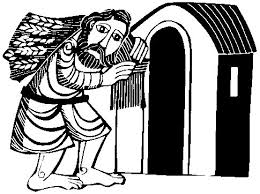 Luke 12:13-21Parables of JesusCoon Valley Lutheran ChurchThe Eighth Sunday after PentecostJuly 31, 2022Head Usher: Steve NelsonReader: Glen Hoff SCHEDULEMONDAY: Pastor Julie’s SabbathTUESDAY: 10:00a/Pastor’s Text Study; 10:00a/Ruth CircleTHURSDAY: 7:00p/Rebecca CircleNEXT SUNDAY: 9:00a/Worship with Holy Communion; Congregational Meeting to follow worship-Ice Cream will be available  5:15-7:00p/Vacation Bible SchoolFIRST READING: COLOSSIANS 3:1-11So if you have been raised with Christ, seek the things that are above, where Christ is, seated at the right hand of God. Set your minds on things that are above, not on things that are on earth, for you have died, and your life is hidden with Christ in God. When Christ who is your life is revealed, then you also will be revealed with him in glory.Put to death, therefore, whatever in you is earthly: fornication, impurity, passion, evil desire, and greed (which is idolatry). On account of these the wrath of God is coming on those who are disobedient. These are the ways you also once followed, when you were living that life.But now you must get rid of all such things—anger, wrath, malice, slander, and abusive language from your mouth. Do not lie to one another, seeing that you have stripped off the old self with its practices and have clothed yourselves with the new self, which is being renewed in knowledge according to the image of its creator. In that renewal there is no longer Greek and Jew, circumcised and uncircumcised, barbarian, Scythian, slave and free; but Christ is all and in all!		The Word of the Lord.  Thanks be to God.PSALM 49: 1-12 (read responsively)Hear this, all you peoples; give ear, all inhabitants of the world,both low and high, rich and poor together.My mouth shall speak wisdom; the meditation of my heart shall be understanding.I will incline my ear to a proverb; I will solve my riddle to the music of the harp.Why should I fear in times of trouble, when the iniquity of my persecutors surrounds me,those who trust in their wealth and boast of the abundance of their riches?Truly, no ransom avails for one’s life, there is no price one can give to God for it.For the ransom of life is costly, and can never sufficethat one should live on forever and never see the grave.When we look at the wise, they die; fool and dolt perish together and leave their wealth to others.Their graves are their homes forever, their dwelling places to all generations, though they named lands their own.Mortals cannot abide in their pomp; they are like the animals that perish.GOSPEL READING: LUKE 12:13-21Someone in the crowd said to him, “Teacher, tell my brother to divide the family inheritance with me.” But he said to him, “Friend, who set me to be a judge or arbitrator over you?” And he said to them, “Take care! Be on your guard against all kinds of greed; for one’s life does not consist in the abundance of possessions.” Then he told them a parable: “The land of a rich man produced abundantly. And he thought to himself, ‘What should I do, for I have no place to store my crops?’ Then he said, ‘I will do this: I will pull down my barns and build larger ones, and there I will store all my grain and my goods. And I will say to my soul, ‘Soul, you have ample goods laid up for many years; relax, eat, drink, be merry.’ But God said to him, ‘You fool! This very night your life is being demanded of you. And the things you have prepared, whose will they be?’ So it is with those who store up treasures for themselves but are not rich toward God.”		The Word of the Lord.  Thanks be to God.*We are always so happy to include you and our CVLC family in our prayers. If you feel your name, or the name of a family member can be removed from this list please contact Jamie. Thank you!We remember in prayer:  † Those hospitalized this past week † Our members whose names we lift up in prayer today: Corrine Appleman, Beverly Bagstad, Eleanor Bagstad, Tip Bagstad, Clifford Bakkum, Inez Beck, Brian Berg, Darin Berg, Ellie Brye, Jeanne Ebli, Kira Foster, Lucy Hardie, Bonnie Holey, Donna Ihle, Verlin Ihle, Todd King, Jim Knutson, Paul Kogut, Margaret Lee, Russell Lee, Aaron Leisso, Gerri Leum, Larry Lichtie, Cindy Manske, Aaron Marx, Frank Mathison, Judy Mathison, Bud Miyamoto, Romaine Nelson, Corrine Nelson, Sandy Nelson, Cathy Ofte, Steve Pauloski, Eunice Quast, Jojo Satona, Mary Schultz, Billie Slater, LaVonne Stendahl, Joyce Temp, Teri Tomten† Our members who are currently in health care facilities: Rachel Berg, Evelyn Dahlen, Joanne Fletcher, Betty Gilbertson, Erma Graupe, Gloria Graupe, Dennis Holen, Sylvester King Jr., Glen Marshall, Bob Moilien, Irene Nestingen, Tim Ofte, Beatrice Olson (Alden), Beatrice Olson (Leonard), Betty Sanders, Nancy Stuempges, Arlene Townsend.† Those who grieve: Family and friends of Emmanuel Garcia Ortiz† Our members who are currently home-bound† All those in need of God’s healing and help† Family and friends of our members† All those affected by the COVID-19 virus